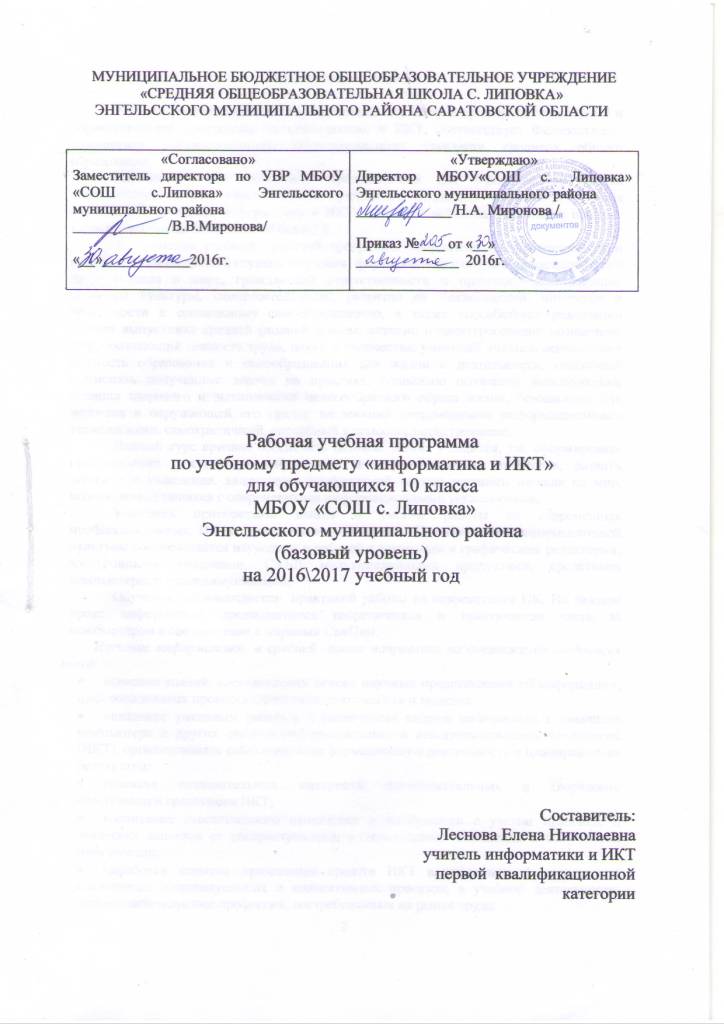 Пояснительная запискаРабочая учебная программа разработана  на основе примерной программы и образовательной программы по информатике и ИКТ, соответствует Федеральному компоненту государственного образовательного стандарта среднего общего образования.Рабочая учебная программа предназначена для учащихся 10 класса общеобразовательного учреждения и  учитывает специфику адресата и условия обучения. В 10 классе информатику и ИКТ изучают 4 человека. В 9 классе процент качества составлял 54% средний балл-3,9. Выполнение учебной  рабочей программы направлено на достижение цели работы школы на третьей ступени обучения: формирование у обучающихся целостного представления о мире, гражданской ответственности и правового самосознания, духовной культуры, самостоятельности, развития их  склонностей, интересов и способности к социальному самоопределению, а также способствует реализации модели выпускника средней (полной школы: активно и заинтересованно познающий мир, осознающий ценность труда, науки и творчества; умеющий учиться, осознающий важность образования и самообразования для жизни и деятельности, способный применять полученные знания на практике; социально осознанно выполняющий правила здорового и экологически целесообразного образа жизни, безопасного для       человека и окружающей его среды; владеющий современными информационными технологиями, самокритичный, способный к самосовершенствованию.Данный курс призван обеспечить базовые знания учащихся, т.е. сформировать представления о сущности информации и информационных процессов, развить логическое мышление, являющееся необходимой частью научного взгляда на мир, познакомить учащихся с современными информационными технологиями.Учащиеся приобретают знания и умения работы на современных профессиональных ПК и программных средствах. Приобретение информационной культуры обеспечивается изучением и работой с текстовым и графическим редактором, электронными таблицами, СУБД мультимедийными продуктами, средствами компьютерных телекоммуникаций.Обучение сопровождается  практикой работы на современных ПК. На каждом уроке информатики предполагается теоретическая и практическая часть за компьютером в соответствии с нормами СанПин. Изучение информатики  в средней  школе направлено на достижение следующих целей:освоение знаний, составляющих основу научных представлений об информации, информационных процессах, системах, технологиях и моделях;овладение умениями работать с различными видами информации с помощью компьютера и других средств информационных и коммуникационных технологий (ИКТ), организовывать собственную информационную деятельность и планировать ее результаты;развитие познавательных интересов, интеллектуальных и творческих способностей средствами ИКТ;воспитание ответственного отношения к информации с учетом правовых и этических аспектов ее распространения; избирательного отношения к полученной информации;выработка навыков применения средств ИКТ в повседневной жизни, при выполнении индивидуальных и коллективных проектов, в учебной деятельности, дальнейшем освоении профессий, востребованных на рынке труда.Формы организации учебной деятельности: индивидуальные; групповые; индивидуально-групповые; фронтальные.Формы проведения уроков: мини--лекция, практикум, урок-игра, урок –контроля, урок-защита проекта, урок - исследования.Виды и формы контроля: наблюдение; беседа; фронтальный опрос; опрос в парах; контрольная работа; практическая работа.Ожидаемые образовательные результатызнать/пониматьосновные технологии создания, редактирования, оформления, сохранения, передачи информационных объектов различного типа            с помощью современных программных средств информационных и коммуникационных технологий;назначение и виды информационных моделей, описывающих реальные объекты и процессы;назначение и функции операционных систем;уметьоперировать различными видами информационных объектов, в том числе с помощью компьютера, соотносить полученные                       результаты с реальными объектами;распознавать и описывать информационные процессы в социальных, биологических и технических системах;использовать готовые информационные модели, оценивать их соответствие реальному объекту и целям моделирования;оценивать достоверность информации, сопоставляя различные источники;иллюстрировать учебные работы с использованием средств информационных технологий;создавать информационные объекты сложной структуры, в том числе гипертекстовые документы;просматривать, создавать, редактировать, сохранять записи в базах данных, получать необходимую информацию по запросу              пользователя; наглядно представлять числовые показатели и динамику их изменения с помощью программ деловой графики;соблюдать правила техники безопасности и гигиенические рекомендации при использовании средств ИКТ;использовать приобретенные знания и умения в практической деятельности и повседневной жизни для:эффективного применения информационных образовательных ресурсов в учебной деятельности, в том числе самообразовании;ориентации в информационном пространстве, работы с распространенными автоматизированными информационными системами;автоматизации коммуникационной деятельности;соблюдения этических и правовых норм при работе с информацией;эффективной организации индивидуального информационного пространства.Изучение информатики  в 10 классе направлено на достижение цели развития коммуникативной компетенции в совокупности ее составляющих – языковой, социокультурной, учебно-познавательной:-языковая компетенция которые связаны с овладением системой информационных понятий, использованием языка для приёма и передачи информации. - социокультурная компетенция - приобщение учащихся к культуре, традициям и реалиям стран, сфер и ситуаций общения, отвечающих опыту, интересам, психологическим особенностям учащихся основной школы; 	- компенсаторная компетенция – развитие умений выходить из положения в условиях при получении и передачи информации;- учебно-познавательная компетенция – дальнейшее развитие общих и социальных учебных умений; ознакомление с доступными учащимся способами.Учебно – тематический планОсновное содержание учебно-тематического планаКалендарно-тематический планИнформационно-методическое обеспечениеУМКМакаровой Н.В. ПИТЕР Информатика и ИКТ. 10 класс., 2007Макарова Н.В. Информатика. 10 класс. Практикум по моделированию  Авт.-сост. 2007Литература для учителяГолубцов В.Н. Информатика. Лабораторный практикум. . II часть. Саратов: Лицей, 2003.-64с.Голубцов В.Н. Информатика. Лабораторный практикум. I часть. Саратов: Лицей, 2003.-80с.Иванов И.А. Информатика. 10 класс. Практикум.  Саратов: Лицей, 2004.-128с.Макарова Н.В. 2007Информатика. 10 класс. Практикум по моделированию . Макарова Н.В. Программа по информатике и ИКТ. 5-11 классы.. ПИТЕР, 2007Макаровой Н.В. Информатика и ИКТ. 10 класс.. ПИТЕР, 2007Образовательные ресурсы сети Интернет.  Каталог  М, 2006Симонович С., Г.Евсеев. М.- АСТПресс- 2001Практическая информатика. Учебное пособие., 480 с.Симонович С., Г.Евсеев. М.- АСТПресс- 2001Практическая информатика. Учебное пособие., 480 с.Соколова. О.Л. Поурочные разработки по информатике. 10 класс. М.-«ВАКО»- 2006, 400с.Литературы для обучающихсяМакаровой Н.В. Информатика и ИКТ. 10 класс. ПИТЕР, 2007Макарова Н.В. Информатика. 10 класс. Практикум по моделированию  Авт.-сост. 2007Адреса электронных ресурсовruknigi.net/.../informatika-i-ikt-bazovyij-uroven-10-klass-makarova/www.bookvoed.ru/item399972.htmlwww.ecole30.ru/documents/Uchebniki_i_prog_po_informatike.docwww.labirint.ru/reviews/goods/85356/www.piter.com/book.phtml?978531400153www.piter.com/book.phtml?978546901617www.zavuch.info/methodlib/208/?pg=2№ п/пТематический блок (тема учебного занятия при отсутствии тем.блока)Кол-во часовИспользование ИКТИспользование проектной деятельностиИспользование исследователь-ской деятельности1.Информационная картина мира6 112.Программное обеспечение информационных технологийИнформационная технология работы с объектами текстового документа в среде Word4 413.Информационно-коммуникационные технологии  работы в компьютерной сети Интернет6 424.Информационная технология представления информации в виде презентации в Power Point3 225.Информационная технология обработки данных в среде табличного процессора3 316.Информационная технология разработки проекта3 1217. Основы программирования в среде Visual Basic5 318.Зачётные занятия4 111Итого:34310№п/пНазвание разделов и темКол-вочасов№п/п№п/п№п/пЧасть 1. Информационная картина мира Часть 1. Информационная картина мира Часть 1. Информационная картина мира Раздел 1. Информационные процессы, модели, объекты Раздел 1. Информационные процессы, модели, объекты Раздел 1. Информационные процессы, модели, объекты 1Информация и данные. Свойства информации (урок-лекция)12Информационный процесс (урок-лекция)13Информационная модель объекта (урок-лекция)14Представление об информационном объекте (урок-лекция)15Представление информации в компьютере (урок-практикум, ИД)16Моделирование в электронных таблицах  (урок-лекция)1Часть 2. Программное обеспечение информационных технологий Часть 2. Программное обеспечение информационных технологий Часть 2. Программное обеспечение информационных технологий Раздел 2. Информационная технология работы с объектами текстового документа в среде Word Раздел 2. Информационная технология работы с объектами текстового документа в среде Word Раздел 2. Информационная технология работы с объектами текстового документа в среде Word 7Текстовые документы и текстовые процессоры  (урок-практикум)18Форматирование объектов текста (урок-практикум)19Создание и редактирование графических и табличных объектов (урок-практикум, ИД)1 10Информационная технология работы со структурой текстового документа (урок-практикум)1Раздел 3. Информационно-коммуникационные технологии  работы в ИИнтернетекомпьютерной сети Раздел 3. Информационно-коммуникационные технологии  работы в ИИнтернетекомпьютерной сети Раздел 3. Информационно-коммуникационные технологии  работы в ИИнтернетекомпьютерной сети 11Разновидности компьютерных сетей (урок-исследование)112Представление о сервисах Интернета (урок-практикум)113 Информационная технология передачи информации через Интернет (урок-практикум)114Этика сетевого общения (урок-исследование)115 Информационная технология поиска информации в Интернете (урок-практикум)116Информационная безопасность сетевой технологии работы (урок-практикум)1Раздел 4. Информационная технология представления информации в виде презентации в среде Power РointРаздел 4. Информационная технология представления информации в виде презентации в среде Power РointРаздел 4. Информационная технология представления информации в виде презентации в среде Power Рoint17Возможности программной среды подготовки презентаций Power Point 2003 (урок-лекция)118Информационная технология создания презентации с помощью Мастера автосодержания на тему «Техника безопасности в компьютерном классе» (урок-практикум, ИД)1 19Информационная технология  создания презентации по социальной тематике «Компьютер и здоровье школьников» (урок-практикум, ИД)1Раздел 5 Информационная технология обработки данных в среде табличного процессора ExcelРаздел 5 Информационная технология обработки данных в среде табличного процессора ExcelРаздел 5 Информационная технология обработки данных в среде табличного процессора Excel 20Статистическая обработка массива данных и построение диаграмм (урок-практикум)121Технология накопления и обработки данных (урок-практикум)1 22Автоматизированная обработка данных с помощью анкет (урок-практикум, ИД)1Раздел 6. Информационная технология разработки проектаРаздел 6. Информационная технология разработки проектаРаздел 6. Информационная технология разработки проекта 23Представление об основных этапах разработки проекта и информационных моделях проекта (урок-практикум, ИД)1 24Разработка информационных моделей социального проекта «Жизнь без сигареты» (урок-защита проекта)1 25Информационная технология создания социального проекта «Жизнь без сигареты» (урок-защита проекта)1Раздел 7. Основы программирования в среде Visual BasicРаздел 7. Основы программирования в среде Visual BasicРаздел 7. Основы программирования в среде Visual Basic 26Основные понятия и инструментарий среды Visual Basic (урок-лекция)127Технология работы с формой и графическими методами (урок-практикум, ИД)128Оператор присваивания и ввод данных (урок-практикум)129Управляющие элементы: метка, текстовое окно, кнопка (урок-практикум)130Процедуры и функции (урок-исследование)131-34Зачётные занятия (урок-контроль)4№п/пНаименование разделов итемВсегочасовДата проведенияДата проведенияКорректировкаОсновные понятия и терминыОсновные понятия и термины№п/пНаименование разделов итемВсегочасовпо планупо фактуКорректировкаОсновные понятия и терминыОсновные понятия и термины1 четверть1 четверть1 четверть1 четверть1 четверть1 четверть1 четверть1 четвертьЧасть 1. Информационная картина мираЧасть 1. Информационная картина мираЧасть 1. Информационная картина мираЧасть 1. Информационная картина мираЧасть 1. Информационная картина мираЧасть 1. Информационная картина мираЧасть 1. Информационная картина мираЧасть 1. Информационная картина мираРаздел 1. Информационные процессы, модели, объектыРаздел 1. Информационные процессы, модели, объектыРаздел 1. Информационные процессы, модели, объектыРаздел 1. Информационные процессы, модели, объектыРаздел 1. Информационные процессы, модели, объектыРаздел 1. Информационные процессы, модели, объектыРаздел 1. Информационные процессы, модели, объектыРаздел 1. Информационные процессы, модели, объекты1Информация и данные. Свойства информации 106.09.Информация, данные.2Информационный процесс 113.09.Информационный процесс3Информационная модель объекта 120.09.Информационная модель4Представление об информационном объекте 127.09.Объект5Представление информации в компьютере 104.10.6Моделирование в электронных таблицах 111.10.Моделирование ЭТЧасть 2. Программное обеспечение информационных технологийЧасть 2. Программное обеспечение информационных технологийЧасть 2. Программное обеспечение информационных технологийЧасть 2. Программное обеспечение информационных технологийЧасть 2. Программное обеспечение информационных технологийЧасть 2. Программное обеспечение информационных технологийЧасть 2. Программное обеспечение информационных технологийЧасть 2. Программное обеспечение информационных технологийРаздел 2. Информационная технология работы с объектами текстового документа в среде WordРаздел 2. Информационная технология работы с объектами текстового документа в среде WordРаздел 2. Информационная технология работы с объектами текстового документа в среде WordРаздел 2. Информационная технология работы с объектами текстового документа в среде WordРаздел 2. Информационная технология работы с объектами текстового документа в среде WordРаздел 2. Информационная технология работы с объектами текстового документа в среде WordРаздел 2. Информационная технология работы с объектами текстового документа в среде WordРаздел 2. Информационная технология работы с объектами текстового документа в среде Word7Текстовые документы и текстовые процессоры 118.10.8Форматирование объектов текста 125.10.2 четверть2 четверть2 четверть2 четверть2 четверть2 четверть2 четверть2 четверть9Создание и редактирование графических и табличных объектов 115.11.10Информационная технология работы со структурой текстового документа 122.11.Раздел 3. Информационно-коммуникационные технологии  работы в компьютерной сети ИнтернетРаздел 3. Информационно-коммуникационные технологии  работы в компьютерной сети ИнтернетРаздел 3. Информационно-коммуникационные технологии  работы в компьютерной сети ИнтернетРаздел 3. Информационно-коммуникационные технологии  работы в компьютерной сети ИнтернетРаздел 3. Информационно-коммуникационные технологии  работы в компьютерной сети ИнтернетРаздел 3. Информационно-коммуникационные технологии  работы в компьютерной сети ИнтернетРаздел 3. Информационно-коммуникационные технологии  работы в компьютерной сети ИнтернетРаздел 3. Информационно-коммуникационные технологии  работы в компьютерной сети Интернет11Разновидности компьютерных сетей 129.11Компьютерные сети12Представление о сервисах Интернета 106.12.Интернет13Информационная технология передачи информации через Интернет 113.12.14Этика сетевого общения 120.12.Сетевое общение15Информационная технология поиска информации в Интернете 127.12.Поиск информации3 четверть3 четверть3 четверть3 четверть3 четверть3 четверть3 четверть3 четверть16Информационная безопасность сетевой технологии работы 117.01.Информационная безопасностьИнформационная технология представления информации в виде презентации в Power PointИнформационная технология представления информации в виде презентации в Power PointИнформационная технология представления информации в виде презентации в Power PointИнформационная технология представления информации в виде презентации в Power PointИнформационная технология представления информации в виде презентации в Power PointИнформационная технология представления информации в виде презентации в Power PointИнформационная технология представления информации в виде презентации в Power PointИнформационная технология представления информации в виде презентации в Power Point17Возможности программной среды подготовки презентаций Power Point 2003 124.01.Программная среда Power Point18Информационная технология создания презентации с помощью Мастера автосодержания на тему «Техника безопасности в компьютерном классе» 131.01.19Информационная технология2 создания презентации по социальной тематике «Компьютер и здоровье школьников» 107.02.Раздел 5 Информационная технология обработки данных в среде табличного процессораРаздел 5 Информационная технология обработки данных в среде табличного процессораРаздел 5 Информационная технология обработки данных в среде табличного процессораРаздел 5 Информационная технология обработки данных в среде табличного процессораРаздел 5 Информационная технология обработки данных в среде табличного процессораРаздел 5 Информационная технология обработки данных в среде табличного процессораРаздел 5 Информационная технология обработки данных в среде табличного процессораРаздел 5 Информационная технология обработки данных в среде табличного процессора20Статистическая обработка массива данных и построение диаграмм 114.02.Массив, статистика.21Технология накопления и обработки данных 121.02.22Автоматизированная обработка данных с помощью анкет 128.02.Раздел 6. Информационная технология разработки проектаРаздел 6. Информационная технология разработки проектаРаздел 6. Информационная технология разработки проектаРаздел 6. Информационная технология разработки проектаРаздел 6. Информационная технология разработки проектаРаздел 6. Информационная технология разработки проектаРаздел 6. Информационная технология разработки проектаРаздел 6. Информационная технология разработки проекта23Представление об основных этапах разработки проекта и информационных моделях проекта 107.03.Проект,модель.24Разработка информационных моделей социального проекта «Жизнь без сигареты» 114.03.25Информационная технология создания социального проекта «Жизнь без сигареты» 121.03.Раздел 7. Основы программирования в среде Visual Basic4 четвертьРаздел 7. Основы программирования в среде Visual Basic4 четвертьРаздел 7. Основы программирования в среде Visual Basic4 четвертьРаздел 7. Основы программирования в среде Visual Basic4 четвертьРаздел 7. Основы программирования в среде Visual Basic4 четвертьРаздел 7. Основы программирования в среде Visual Basic4 четвертьРаздел 7. Основы программирования в среде Visual Basic4 четвертьРаздел 7. Основы программирования в среде Visual Basic4 четверть26Основные понятия и инструментарий среды Visual Basic 104.04.среда Visual Basic27Технология работы с формой и графическими методами 111.04.28Оператор присваивания и ввод данных 118.04.Присваивания и ввод данных29Управляющие элементы: метка, текстовое окно, кнопка 125.04.Метка, текстовое окно, кнопка30Процедуры и функции 102.05.Процедуры, функции31Зачетные занятия416.05.23.05.